TELEMEDICINE VISITAPP FROM PHONE OR TABLET: Install APP from App store: VSee Clinic for Patient App      (green box with white C)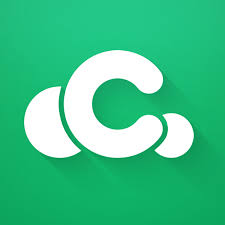 MAY see “Vsee Clinic” would like to send you notifications- Select AllowAt this point, no further action is needed until the day of your appointment. On the day of your appointment, you will receive a text around your appointment time stating, “You have been invited to a secure video visit…”  Click on blue “https:/curogram-0022.vsee……..” link.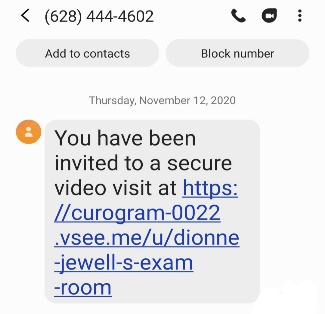 New Page- Click green OPEN box in top right corner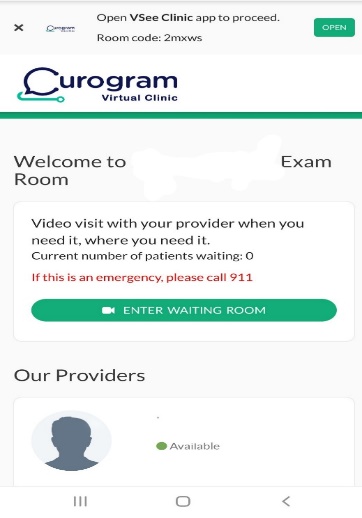 New page- Click green “Enter Waiting Room”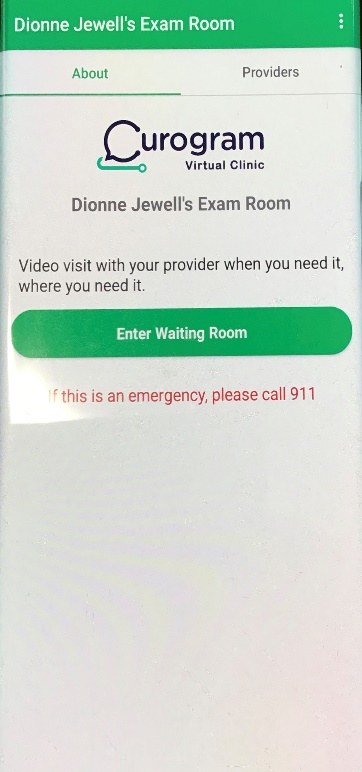 New Page- Enter your Name and Date of Birth and click box stating, “I give my consent to participate in this telemedicine consultation.” Then click green “Enter Waiting Room”.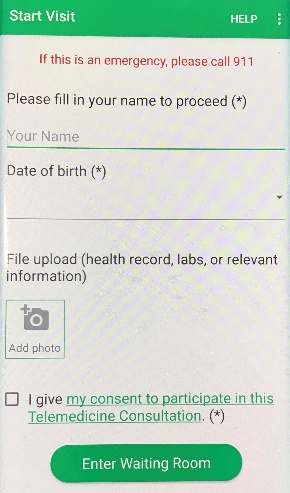 New Page- (iphone) VSee clinic would like to access the camera. Select OK                    (android) Allow Vsee Clinic to take pictures and record video? Select allow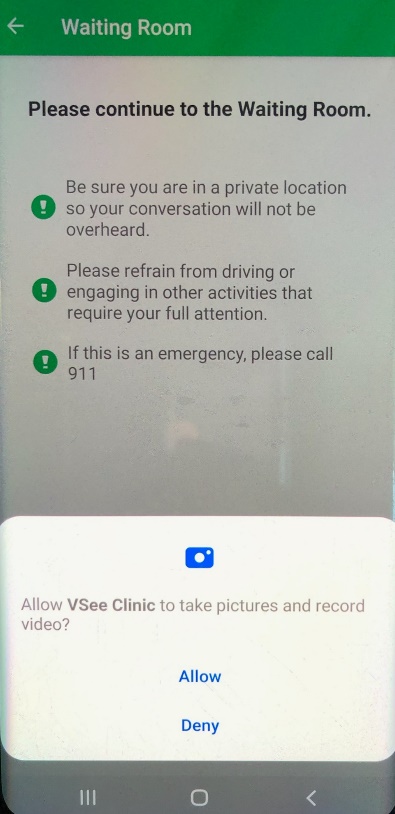 New Page- (iphone) Vsee Cllinic would like to access the mircrophone. Select OK                    (android) Allow Vsee clinic to record audio? Select Allow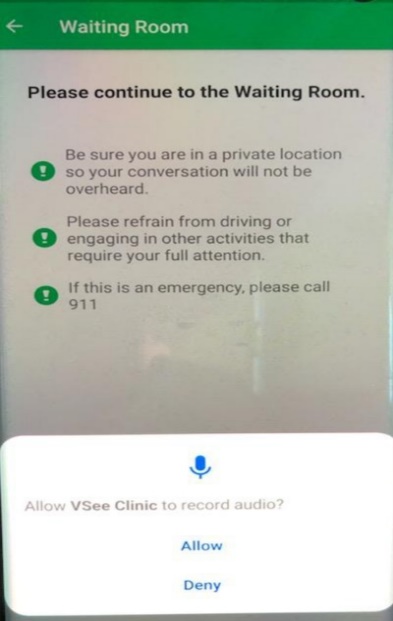 
10. Final page- “Your provider will be with you shortly.  Thank you for waiting….”       ***A medical assistant will be with you shortly.  If you are having issues  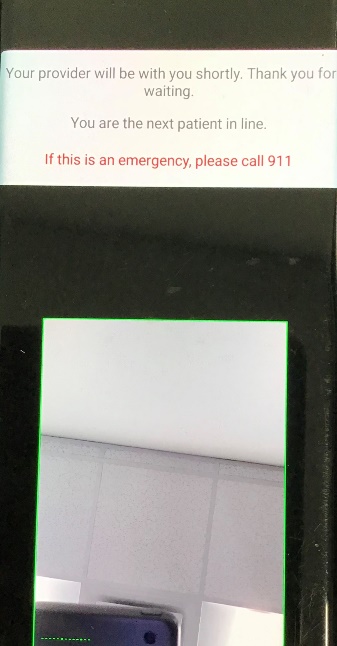 connecting, a medical assistant will contact you by phone to assist with the process.  Thank you!